Chocolate Zucchini Muffins							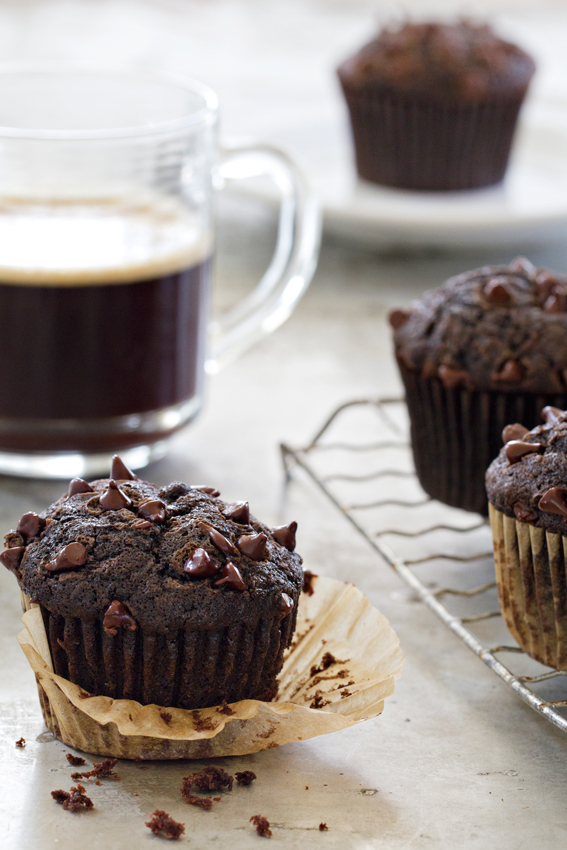 Ingredients:					30 ml 	margarine40 ml 	oil90 ml 	sugar 1/2		egg30 ml 	buttermilk 2 ml 	         vanilla150 ml 	flour1.5 ml 	baking powder2    ml 	baking soda20 ml 	cocoa1/2 ml 	cloves1/2 ml 	cinnamon1 ml 		salt125 ml 	grated, packed zucchini (about ¼ of a medium- sized zucchini)30 ml 	chocolate chipsMethod: Pre- heat oven to 375 F.  Grease a muffin pan and set aside. Cream the margarine and sugar in large bowl until light and fluffy.   Add oil, egg, vanilla, and buttermilk and mix until well blended. Mix dry ingredients together in small bowl and add to creamed mixture and blend. Stir until just moistened. Fold in grated zucchini and chocolate chips. Pour into loaf pan. Bake for 20- 25 minutes or until toothpick comes out clean or tops are spongey.